FAMIGLIA E MINORI
Rinuncia all'eredità nell'interesse del minore (ex art. 320 C.C.)I sottoscritti genitori Cognome e Nome _________________________________________________________________________Nato/a a __________________________________________________ Prov. (____) il ____/____/______ Residente a _________________________________________________________________ Prov. (____) Recapito telefonico _____________________________ E-mail_____________________________________ Codice Fiscale ____________________________________________________________________________Cognome e Nome _________________________________________________________________________Nato/a a __________________________________________________ Prov. (____) il ____/____/______ Residente a _________________________________________________________________ Prov. (____) Recapito telefonico _____________________________ E-mail_____________________________________ Codice Fiscale ____________________________________________________________________________Nel caso il ricorso sia proposto da solo uno dei genitori, specificarne il motivo. L'altro genitore:  è defunto	    è irreperibile	 non è d'accordo	   è decaduto dalla patria potestà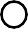  altro (specificare) ____________________________________________________________________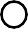 In qualità di genitore/i esercente/i la patria potestà sul/i minore/i:Cognome e Nome _________________________________________________________________________Nato/a a __________________________________________________ Prov. (____) il ____/____/______ Cognome e Nome _________________________________________________________________________Nato/a a __________________________________________________ Prov. (____) il ____/____/______ Cognome e Nome _________________________________________________________________________Nato/a a __________________________________________________ Prov. (____) il ____/____/______ PremessoChe è deceduto 
Cognome e Nome _________________________________________________________________________Nato/a a __________________________________________________ Prov. (____) il ____/____/______ Deceduto (indicare data e luogo) _____________________________________________________________ Parentela con il minore: ____________________________________________________________________ Parentela con i ricorrenti: ___________________________________________________________________Che l’eredità si devolverebbe al minore in quanto ________________________________________________________________________________________________________________________________________________________________________________________________________________________________________________________________________Che l'eredità è gravata da numerosi debiti di rilevante importo, come risulta dalla documentazione allegataChe il deceduto non era proprietario di beni immobili, come emerge dalle allegate visure catastaliChe i conti bancari o postali del deceduto presentano un saldo passivoChiedel'autorizzazione a rinunciare in nome e per conto del/i minore/i all'eredità allo/agli stesso/i spettante. Con efficacia immediata ex art. 741 c.p.c.AllegaFotocopia del documento d'identità del/i ricorrente/iAutocertificazione stato famigliaCertificato di morteRinuncia dei genitori (eventuale)Documenti relativi ai debiti dell'ereditàVisure catastaliEstratti conto bancariIN CASO DI ISTANZA NON URGENTE, chiede inoltre (selezionare la/e richiesta/e)Copia del provvedimento del giudice (anche se di rigetto) e a tal fine allega ricevuta telematica di pagamento di € 11,79 (da pagarsi con PagoPA);Che la copia gli sia spedita a mezzo posta e a tal fine allega busta affrancata e con l’indicazione dell'indirizzo.Treviso, lì ____/____/______ 			Firma leggibile ____________________________________